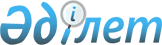 "Бюджеттiк бағдарламаны iске асыру барысы туралы есептi жасау және беру жөнiндегi нұсқаулықты бекiту туралы" Қазақстан Республикасы Қаржы министрі м.а. N 2448 болып тіркелген 2003 жылғы 30 шілдедегі N 289 бұйрығына өзгерістер мен толықтырулар енгізу туралы
					
			Күшін жойған
			
			
		
					Қазақстан Республикасының Қаржы министрінің 2004 жылғы 12 қазандағы N 366 бұйрығы. Қазақстан Республикасы Әділет министрлігінде 2004 жылғы 8 қарашада тіркелді. Тіркеу N 3201. Күші жойылды - Қазақстан Республикасы Қаржы министрінің 2010 жылғы 15 маусымдағы N 287 Бұйрығымен

      Күші жойылды - ҚР Қаржы министрінің 2010.06.15 N 287 Бұйрығымен.      Қазақстан Республикасының Бюджет кодексіне сәйкес БҰЙЫРАМЫН : 

     1. "Бюджеттiк бағдарламаны iске асыру барысы туралы есептi жасау және беру жөнiндегi нұсқаулықты бекiту туралы" Қазақстан Республикасы Қаржы министрі м.а. 2003 жылғы 30 шілдедегі N 289 бұйрығына(Нормативтік құқықтық актілерді мемлекеттік тіркеу тізілімінде N 2448 болып тіркелді) мынадай өзгерістер мен толықтырулар енгізілсін: 

     атауында: 

     "нұсқаулықты" деген сөз "ережені" деген сөзбен ауыстырылсын; 

     "барысы" деген сөз алынып тасталсын; 

     мәтінде: 

     бұйрықтың преамбуласы мынадай редакцияда жазылсын: 

     "Қазақстан Республикасының Бюджет кодексіне , "Бюджеттiк бағдарламалардың тиiмділігін бақылауды жүргiзу epeжeciн бекіту туралы" Қазақстан Республикасы Үкіметінің 2004 жылғы 21 шілдедегі N 779 қаулысына сәйкес БҰЙЫРАМЫН :"; 

     1-тармақта: 

     "нұсқаулық" деген сөз "ереже" деген сөзбен ауыстырылсын; 

     "барысы" деген сөз алынып тасталсын; 

     көрсетілген бұйрықпен бекітілген Бюджеттiк бағдарламаны iске асыру барысы туралы есептi жасау және беру жөнiндегi нұсқаулыққа: 

     атауында: 

     "нұсқаулық" деген сөз "ереже" деген сөзбен ауыстырылсын; 

     атауында, мәтінде, көрсетілген Нұсқаулыққа қосымшада "барысы" деген сөз алынып тасталсын; 

     1-тармақ мынадай редакцияда жазылсын: 

     "1. Осы Ереже "Қазақстан Республикасының Бюджет кодексіне, "Бюджеттiк бағдарламалардың тиiмділігін бақылауды жүргiзу epeжeciн бекіту туралы" Қазақстан Республикасы Үкіметінің 2004 жылғы 21 шілдедегі N 779 қаулысына сәйкес әзiрлендi және бюджеттік бағдарламаны іске асыру барысы туралы есепті жасау және беру тәртібін анықтайды."; 

     4-тармақ мынадай редакцияда жазылсын: 

     "Бюджеттік бағдарламаны іске асыру туралы мерзімді есеп жыл басына бастап өспелі жиынмен бірінші, екінші, үшінші тоқсандар қорытындысы және қаржы жылының қорытындысы бойынша беріледі. Бюджеттік бағдарламаны іске асыру туралы жылдық есеп оның тиімділігін бағалауды ескеріп беріледі."; 

     6-тармақта: 

     "туралы" деген сөзден кейін "ағымдағы қаржы жылының бірінші, екінші және үшінші тоқсандарына арналған" деген сөздермен толықтырылсын; 

     "қосымшаға" деген сөз "1-қосымшаға" деген сөзбен ауыстырылсын; 

     7-тармақтың 6) тармақшасында "бекітілген (нақтыланған)" деген сөздер "атқарылатын" деген сөзбен ауыстырылсын; 

     мынадай мазмұндағы 7-1-тармақпен толықтырылсын: 

     "7-1. Тиімділігін бағалауды ескеріп бюджеттік бағдарламаны іске асыру туралы жылдық есеп 2-қосымшаға сәйкес нысан бойынша жасалады. 

     Бюджеттік бағдарламалардың әкімшілері Қазақстан Республикасының Үкіметі белгілеген тәртіппен бюджеттік бағдарламалардың тиімділігін бағалауды өткізеді."; 

     10-тармақта: 

     "Бюджеттік бағдарламаларды іске асыру", "бюджеттік бағдарламалардың паспорттарына сәйкес" деген сөздер тиісінше "Бюджеттік бағдарламаны іске асыру", "тиімділігін бағалауды ескеріп," деген сөздермен ауыстырылсын; 

     "1 сәуірден кешіктірмей" деген сөздер "1 ақпанға дейін" деген сөздермен ауыстырылсын; 

     көрсетілген Нұсқаулыққа қосымшада: 

     "нұсқаулыққа" деген сөз "ережеге" деген сөзбен ауыстырылсын; 

     Бюджеттік бағдарламаны іске асыру барысы туралы есепте: 

     мынадай мазмұндағы 9-бағанмен толықтырылсын: 

     "Есептік кезеңдегі бюджет қаражаттарының игерілмеген сомасы (8-бағ.-6-бағ.)"; 

     "Ескерту" деген 9-баған оныншы болып есептелсін. 

     2. Мемлекеттік бюджеттің атқарылуы департаменті: 

     осы бұйрықтың Қазақстан Республикасының Әділет министрлігінде мемлекеттік тіркелуін қамтамасыз етсін; 

     Қазақстан Республикасының Әділет министрлігінде мемлекеттік тіркелген күнінен бастап он күн мерзімде осы бұйрықтың ресми жариялануы жөнінде шаралар қабылдасын. 

     3. Осы бұйрық және 2005 жылдың 1 қаңтарынан бастап күшіне енеді.       Министр 

"Бюджеттiк бағдарламаны iске      

асыру барысы туралы есептi жасау   

және беру жөнiндегi нұсқаулықты    

бекiту туралы" Қазақстан Республикасы 

Қаржы министрі м.а. 2003 жылғы    

30 шілдедегі N 289 бұйрығына     

өзгерістер мен толықтырулар енгізу 

туралы" Қазақстан Республикасы     

 Қаржы министрінің           

2004 жылғы 12 қазандағы N 366    

бұйрығына қосымша          

Бюджеттiк бағдарламаны iске асыру 

туралы есептi жасау және беру    

жөнiндегi ережеге          

2-қосымша              Тиімділігін бағалауды ескеріп бюджеттік 

бағдарламаны іске асыру туралы жылдық есеп Бағдарламаның әкімшісі _________________________________________ Бюджеттік бағдарламаның атауы __________________________________ Бюджеттік бағдарламаның паспорты 

бекітілген нормативтік құқықтық акті ___________________________ Бюджеттік бағдарламаның құны ___________________________________ Ағымдағы бюджеттік, бюджеттік даму 

бағдарламасы/инвестициялық жоба ________________________________ Есептік кезең __________________________________________________ Өлшем бірлігі мың теңге 1. Бюджеттік бағдарламаны басқарудың тиімділігін бағалау ________ ____________________________________________________________________ 

Әкім.|Бағ.|Кіші|Кіші |Есептік|Есеп.|Есептік|Есептік|Есептік|Көздел. 

шінің|дар.|бағ.|бағ. |жылға  |тік  |жылда  |жылда  |жылда  |ген 

коды |ла. |дар.|дар. |жоспар.|жылға|орын.  |жұмсал.|атқа.  |іс-шара. 

    |ма. |ла. |лама.|ланған |жос. |далған |ған    |рылған |лардың 

    |ның |ма. |ның  |іс-ша. |пар. |іс-ша. |сома   |жоспар.|орындал. 

    |коды|ның |атауы|ралар, |лан. |ралар, |(касса.|дың со.|мау және 

    |    |коды|     |жұмыс. |ған  |жұмыс. |лық ат.|масының|бюджет. 

    |    |    |     |тар,   |сома |тар,   |қару)  |касса. |тік 

    |    |    |     |қызмет |     |қызмет |       |лық ат.|қаражат. 

    |    |    |     |көрсе. |     |көрсе. |       |қарудың|тардың 

    |    |    |     |лер    |     |тулер  |       |ауытқуы|игеріл. 

    |    |    |     |       |     |       |       |(+/-)  |меу 

    |    |    |     |       |     |       |       |(8-бағ.|себеп. 

    |    |    |     |       |     |       |       |-6-бағ.)тері 

_____|____|____|_____|_______|_____|_______|_______|_______|________ 

 1  |  2 |  3 |  4  |   5   |  6  |   7   |   8   |   9   |   10 

____________________________________________________________________ 

____________________________________________________________________ 2. Бюджеттік бағдарламаны іске асырудың 

экономикалық тиімділігін бағалау   _______________________________ 3. Бюджеттік бағдарламаны іске асырудың 

сапасын бағалау __________________________________________________ 4. Бюджеттік бағдарламаның нәтижелілігін 

бағалау __________________________________________________________ 5. Бюджеттік бағдарламаның тиімділігін 

бағалаудың қосымша көрсеткіштері _________________________________      Бюджеттік бағдарламалардың _________  ______________________ 

     әкімшісінің басшысы         (қолы)      (қолды таратып жазу)                               М.О.      Қаржылық қызмет басшысы ____________  ______________________ 

                                 (қолы)      (қолды таратып жазу) 
					© 2012. Қазақстан Республикасы Әділет министрлігінің «Қазақстан Республикасының Заңнама және құқықтық ақпарат институты» ШЖҚ РМК
				